Anexa Nr____ la contractul nr. ____ din ____ _______201__CERERE DE PARTICIPARESe completează şi se expediază pe adresa: Direcţia Evenimente de Afaceri  CCI a RM, Chişinău, bul. Ştefan cel Mare, 151,  tel/fax: 022 210725, 022 211442 e-mail:  carolina.chiper@chamber.md; cristina.adam@chamber.md 
URL: www.chamber.mdSolicităm următoarele: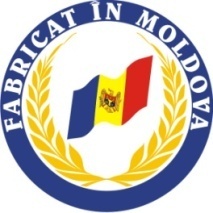 Expoziţia REPUBLICA MOLDOVA PREZINTĂ LA IAȘI 16-18 noiembrie 2018, or. Iași, RomâniaFirma:  Firma:  Responsabil pentru participare la expoziţie:Nume, funcţia, telefon, fax:Adresa: Adresa: Тelefon: Fax:E-mail: Cod fiscal:Cod fiscal:IBAN:IBAN:Cod TVA:Vor fi prezentate următoarele exponate:Vor fi prezentate următoarele exponate:Vor fi prezentate următoarele exponate:Costul, leiхCantitatea=Suma, lei MDLSpaţiu expoziţional închis amenajat standard , 1 м2  (min. 6 m.p., 3 pereţi, mochetă, inscripție pe pazie (20 caractere), 1 masă, 2 scaune,1 lampă-spot,)Spaţiu expoziţional închis amenajat standard , 1 м2  (min. 6 m.p., 3 pereţi, mochetă, inscripție pe pazie (20 caractere), 1 masă, 2 scaune,1 lampă-spot,)Spaţiu expoziţional închis amenajat standard , 1 м2  (min. 6 m.p., 3 pereţi, mochetă, inscripție pe pazie (20 caractere), 1 masă, 2 scaune,1 lampă-spot,)1250,00х=Plata suplimentară în funcție de tipul standului (2 laturi deschise – 10%;  3 laturi deschise – 15%;  4 laturi deschise – 20%)  din costul spațiuluiPlata suplimentară în funcție de tipul standului (2 laturi deschise – 10%;  3 laturi deschise – 15%;  4 laturi deschise – 20%)  din costul spațiuluiPlata suplimentară în funcție de tipul standului (2 laturi deschise – 10%;  3 laturi deschise – 15%;  4 laturi deschise – 20%)  din costul spațiului                                                            Dotări suplimentare:                                                            Dotări suplimentare:                                                            Dotări suplimentare:                                                            Dotări suplimentare:                                                            Dotări suplimentare:                                                            Dotări suplimentare:                                                            Dotări suplimentare:Masă din plastic,  buc. Masă din plastic,  buc. 160,00160,00х=Scaun din plastic, buc.Scaun din plastic, buc.80,0080,00х=Tejghea cu poliță interioară ( 0,5 m x 1,0 m x 1,0 m)Tejghea cu poliță interioară ( 0,5 m x 1,0 m x 1,0 m)800,00 800,00 x=Poliță, bucPoliță, buc90,0090,00х=Inscripţii suplimentare, 1 caracterInscripţii suplimentare, 1 caracter50,0050,00x=Debara (1,0m x1,0 m)Debara (1,0m x1,0 m)900900x=GrindăGrindă270270x=Spaţiul expoziţional se consideră rezervat cu condiţia achitării a 100%  din  taxa de înregistrare și  costul de participare la expoziție în decurs de 3 zile de la data eliberării contului de plată. Spaţiul expoziţional se consideră rezervat cu condiţia achitării a 100%  din  taxa de înregistrare și  costul de participare la expoziție în decurs de 3 zile de la data eliberării contului de plată. Spaţiul expoziţional se consideră rezervat cu condiţia achitării a 100%  din  taxa de înregistrare și  costul de participare la expoziție în decurs de 3 zile de la data eliberării contului de plată. Spaţiul expoziţional se consideră rezervat cu condiţia achitării a 100%  din  taxa de înregistrare și  costul de participare la expoziție în decurs de 3 zile de la data eliberării contului de plată. Spaţiul expoziţional se consideră rezervat cu condiţia achitării a 100%  din  taxa de înregistrare și  costul de participare la expoziție în decurs de 3 zile de la data eliberării contului de plată. Spaţiul expoziţional se consideră rezervat cu condiţia achitării a 100%  din  taxa de înregistrare și  costul de participare la expoziție în decurs de 3 zile de la data eliberării contului de plată. Spaţiul expoziţional se consideră rezervat cu condiţia achitării a 100%  din  taxa de înregistrare și  costul de participare la expoziție în decurs de 3 zile de la data eliberării contului de plată. Spaţiul expoziţional se consideră rezervat cu condiţia achitării a 100%  din  taxa de înregistrare și  costul de participare la expoziție în decurs de 3 zile de la data eliberării contului de plată. Spaţiul expoziţional se consideră rezervat cu condiţia achitării a 100%  din  taxa de înregistrare și  costul de participare la expoziție în decurs de 3 zile de la data eliberării contului de plată. 